ebiochem@med.auth.gr														ΑΝΑΚΟΙΝΩΣΗ 01-06-2021Εξετάσεις στο μάθημα ΕΙΣΑΓΩΓΗ ΣΤΗ ΒΙΟΛΟΓΙΚΗ ΧΗΜΕΙΑ Επί Πτυχίω φοιτητές Ιατρικού ΤμήματοςΗ εξέταση του μαθήματος «ΕΙΣΑΓΩΓΗ ΣΤΗ ΒΙΟΛΟΓΙΚΗ ΧΗΜΕΙΑ» θα πραγματοποιηθεί προφορικά μέσω της ηλεκτρονικής πλατφόρμας Zoom στην εξεταστική περίοδο του Ιουνίου 2021. Η Ημερομηνία εξετάσεων είναι 17/06/2021.Απαραίτητη προϋπόθεση για να συμμετέχετε στις εξετάσεις είναι να δηλώσετε συμμετοχή, από  Δευτέρα 07/06/2021 έως και Παρασκευή 11/06/2021, μέσω της ηλεκτρονικής πλατφόρμας του e-learning, μπαίνοντας με τον ιδρυματικό σας λογαριασμό:
«Αρχική -> Σχολή Επιστημών Υγείας -> Τμήμα Ιατρικής -> Εισαγωγή στη Βιοχημεία»Για την ώρα εξέτασης θα ενημερωθείτε, μετά τη λήξη προθεσμίας των δηλώσεων, με e-mail που θα λάβετε προσωπικά στον ιδρυματικό σας λογαριασμό, μέσω της ηλεκτρονικής πλατφόρμας του e-learning.Για τη συμμετοχή στις εξετάσεις θα πρέπει να έχετε πρόσβαση σε ηλεκτρονικό υπολογιστή με μικρόφωνο, ηχεία και κάμερα.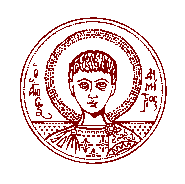 AΡΙΣΤΟΤΕΛΕΙΟ ΠΑΝΕΠΙΣΤΗΜΙΟ ΘΕΣΣΑΛΟΝΙΚΗΣΣΧΟΛΗ ΕΠΙΣΤΗΜΩΝ ΥΓΕΙΑΣΤΜΗΜΑ ΙΑΤΡΙΚΗΣΕΡΓΑΣΤΗΡΙΟ ΒΙΟΛΟΓΙΚΗΣ ΧΗΜΕΙΑΣΔιευθυντής: Καθηγητής Γεώργιος Τζημαγιώργης